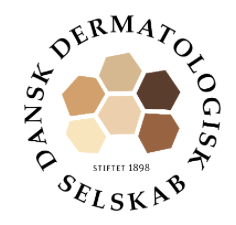 Dansk Dermatologisk Selskab indkalder til ordinær generalforsamlingTorsdag d. 2. maj 2024 kl 16-17OnlineInvite Link: https://aarhusuniversity.zoom.us/j/66217571497Meeting ID: 662 1757 1497Dansk Dermatologisk Selskabs bestyrelse består af:Simon Francis Thomsen, dr.med., professor, overlæge, ph.d. Formand, valgt 2021, ikke på valgRikke Bech, overlæge, ph.d. Tilgående formand, valgt maj 2023, ikke på valgMartin Majlund Mikkelsen, speciallæge, ph.d. Næstformand, valgt maj 2023, ikke på valgAnders Clemmensen, speciallæge, ph.d. Sekretær, valgt maj 2023, ikke på valgKristina Ibler, overlæge, ph.d. Kasserer, valgt 2022, på valg og genopstillerTrine Bertelsen, afdelingslæge, ph.d. Webmaster, valgt maj 2023, ikke på valg
Tre ordinære medlemmer kan indsende forslag til nyt bestyrelsesmedlem. Forslaget skal være bestyrelsen i hænde senest den 18. april 2024 på mail kontakt.dds@gmail.com.Den efterfølgende afstemning foregår elektronisk på www.dds.nuDagsorden for Ordinær Generalforsamling i Dansk Dermatologisk SelskabValg af dirigentFormandsberetningBeretninger fra DDS-nedsatte udvalgRettidige indkomne forslag til sagers behandlingerAflæggelse af det reviderede regnskab, ved DDS-kassererFastsættelse af kontingentGodkendelse af den elektroniske afstemningsprocedure vedrørende nye bestyrelsesmedlemmerGodkendelse af resultatet af den afholdte elektroniske afstemning af valg af formand og bestyrelseValg af revisorerEventueltVel mødt!Fra DDS bestyrelsenAnders Clemmensen, sekretær i DDS